Groupement comptable Lycée Professionnel les Terres Rouges    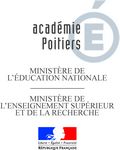                                                                                  ANNEE SCOLAIRE 2016 /2017A retourner  au collège Romain RollandNom/Prénom élève :..............................................………………………………….      Régime:    	 	DEMI-PENSIONNAIRE	Boursier national 2016/2017 :      	OUI(1)			NON(1)Responsable financier de l’élève :Nom/Prénom :…....................................................……..........................................................................Adresse :…..............................................................................................................................................….............................................................................................................................................................N° de téléphone :….................................................................................................................................          PRELEVEMENTS AUTOMATIQUESVous souhaitez mettre en place les prélèvements automatiques pour les frais scolaires de l’année 2016-2017, merci de compléter le document joint «MANDAT SEPA» accompagné d’un RIB.Signature du responsable légalFICHE COMPTABLE        Pour  le compte du      COLLEGE Romain Rolland – 86250 CHARROUX